Распоряжение средствами М(С)К через банк27 ноября 2020г,  ЧугуевкаОтделение Пенсионного фонда РФ по Приморскому краю продолжает работу по заключению соглашений об информационном обмене с кредитными организациями для того, чтобы семьи могли распорядиться средствами материнского (семейного) капитала (МСК) на оплату ипотеки или займа на улучшение жилищных условий через банк. Так, в ноябре заключены договоры еще с 3 банками (ДОМ.РФ, Совкомбанк и Промсвязьбанк). Таким образом, теперь в Приморском крае  12 таких банков.*Отделение напоминает, что теперь вместо двух обращений – и в банк, и в ПФР – семье достаточно обратиться только в кредитное учреждение. Для этого при обращении в банк  вместе с оформлением кредита одновременно подается заявление о погашении средствами М(С)К долга и процентов по кредиту либо уплате первого взноса. После одобрения кредита банк направляет заявление и необходимые документы в ПФР, затем Пенсионный фонд перечисляет материнский капитал на счет продавца или застройщика жилья. Сегодня более 270 приморских семей уже реализовали свое право – подать по упрощенной процедуре заявление на распоряжение средствами М(С)К на улучшение жилищных условий. _______________________________________*ДОМ.РФ, региональные отделения Сбербанка России, Банка ВТБ, Россельхозбанка, МТС-Банка, Газпромбанка, Совкомбанка, Промсвязьбанка, а также  Примсоцбанк, Банк «Приморье», банк «Дальневосточный» и «Альфа-Банк».  Лидия Смыченко, руководитель пресс-службы Отделения ПФР по Приморскому краю, 8(423) 2498-713  e- mail: 2901@035.pfr.ru                                                                                                                 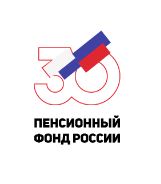  ГОСУДАРСТВЕННОЕ УЧРЕЖДЕНИЕ – УПРАВЛЕНИЕ ПЕНСИОННОГО ФОНДАРОССИЙСКОЙ ФЕДЕРАЦИИ ПО ЧУГУЕВСКОМУ РАЙОНУ ПРИМОРСКОГО КРАЯ